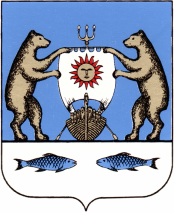 Российская ФедерацияНовгородская  область  Новгородский районАдминистрация Савинского сельского поселенияРАСПОРЯЖЕНИЕот  27.03.2018  № 105д. СавиноО проведении двухмесячникавесенней санитарной очистки,озеленения и благоустройстванаселенных пунктов Савинского сельского поселения     В целях организации уборки, обеспечения чистоты и порядка на территории Савинского сельского поселения  улучшения эстетичного вида объектов благоустройства В период с 02 апреля 2018 года по 31 мая 2018 года провести в Савинском сельском поселении двухмесячник весенней санитарной очистки, благоустройства и озеленения территории.Утвердить план мероприятий двухмесячника весенней санитарной очистки, благоустройства и озеленения территории.Проинформировать население Савинского сельского поселения о проведении двухмесячника весенней санитарной очистки, благоустройства и озеленения территории, проведении субботников через объявления, размещенные на досках объявлений и на официальном сайте Администрации.Комиссии подвести итоги двухмесячника весенней санитарной очистки, благоустройства и озеленения территории до 08 июня 2018 года.Контроль за исполнением настоящего постановления оставляю за собой.Опубликовать настоящее распоряжение в периодическом издании «Савинский вестник» и разместить на официальном сайте Администрации Савинского сельского поселения в информационно-телекоммуникационной сети «Интернет» по адресу: http://savinoadm.ru.Глава сельского поселения                                                                 А.В.СысоевП Л А Н мероприятий двухмесячник весенней санитарной очистки, благоустройства и озеленения территорииУТВЕРЖДЕНРаспоряжением  Главы Савинскогосельского поселения от 27.03.2018 г№ 36-рг№ п/пМероприятияОтветственные исполнителиСроки исполнения1Принятие мер по проведению двухмесячника с привлечением юридических лиц, независимо от их организационно правовых форм, ведомственной принадлежности и форм собственности, гаражных, погребных, огороднических  кооперативов, расположенных на территории поселения, граждан, владеющих домами на правах личной собственности  и аренды для проведения следующих работ:Принятие мер по проведению двухмесячника с привлечением юридических лиц, независимо от их организационно правовых форм, ведомственной принадлежности и форм собственности, гаражных, погребных, огороднических  кооперативов, расположенных на территории поселения, граждан, владеющих домами на правах личной собственности  и аренды для проведения следующих работ:Принятие мер по проведению двухмесячника с привлечением юридических лиц, независимо от их организационно правовых форм, ведомственной принадлежности и форм собственности, гаражных, погребных, огороднических  кооперативов, расположенных на территории поселения, граждан, владеющих домами на правах личной собственности  и аренды для проведения следующих работ:2Очистка от мусора дворовых территорий, тротуаров, газонов, гражданских захоронений, огородов (субботники);Администрация Савинского сельского поселения, руководители организаций и предприятий, гражданес 15 апреля 2018 г. по 05 мая 2018 г.3Очистка от мусора собственных территорий организаций и учреждений, а также  прилегающих территорий, выполнение работ по уборке производственных баз, складских помещений и т.д.;Руководители предприятий, организаций всех форм собственности, расположенных на территории поселениядо 30.04.2018 г.– 1 этап,до 31.05.2018 г.– 2 этап4Приведение в порядок дворовых септиков, мусорных контейнеров, наружных туалетов;Руководители предприятий, организаций всех форм собственности, расположенных на территории поселения до 31.05.2018 г.5Благоустройство площадок для размещения мусорных контейнеров;ТСЖ,ТСН,УКдо 31.05.2018 г.6Ремонт и покраска заборов, ворот, ограждений, детских площадок, обновление вывесок и т.д.;Администрация Савинского сельского поселения, собственники и пользователи территорийдо 31.05.2018г.7Ликвидация несанкционированных свалок в черте населенных пунктов Савинского сельского поселения и на подведомственных землях организаций и учреждений любых форм собственности;Администрация Савинского сельского поселения, руководители предприятий, организаций всех форм собственности, расположенных на территории поселения до 31.05.2018 г.8Очистка подвальных и чердачных помещений многоквартирных жилых домов, установка люков;ТСЖ,ТСН,УК,жильцы домовдо 30.04.2018 г.9Благоустройство дворовых территорий: создание газонов, клумб, палисадников и т.д.;УК, граждане, организации, учреждения, являющиеся собственниками, пользователями и арендаторами территорий до 31.05.2018 г.10Благоустройство воинских захоронений:очистка от мусора, проведение ремонтно-восстановительных работ, побелка, покраска, скашивание травы, посадка насаждений и их содержание;Администрация Савинского сельского поселения, организации и учреждения, закрепленные за благоустройством воинских захороненийдо 04.05.2018г.11Подворовой обход с вручением предписаний за неисполнение требований, предъявляемых правилами организации благоустройстваи озеленения территории Савинского сельского поселенияКомиссия по благоустройству и санитарной очистке территории Савинского сельского поселения С 02 апреля 2018 г. по 31 мая 2018 г.